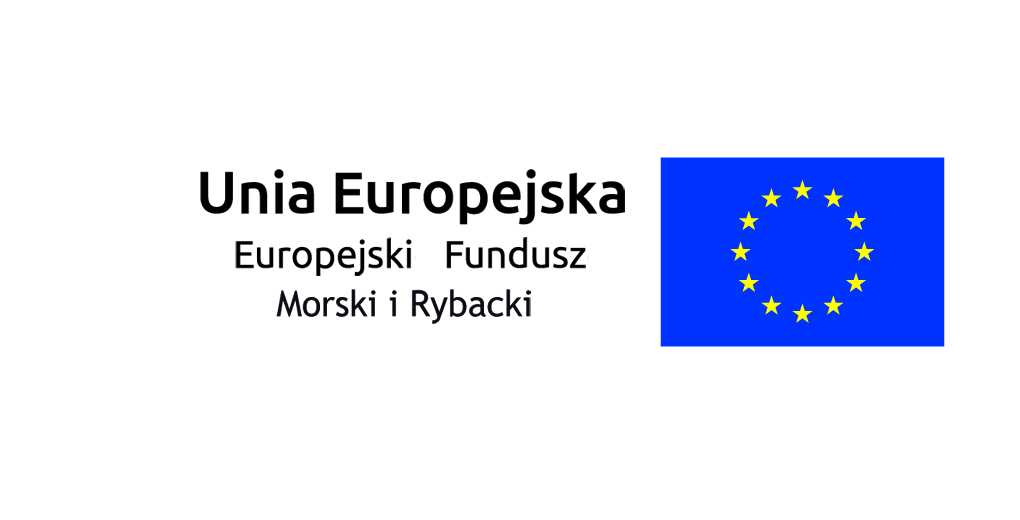 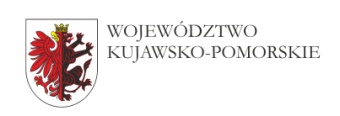 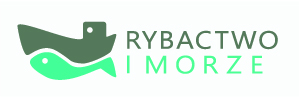 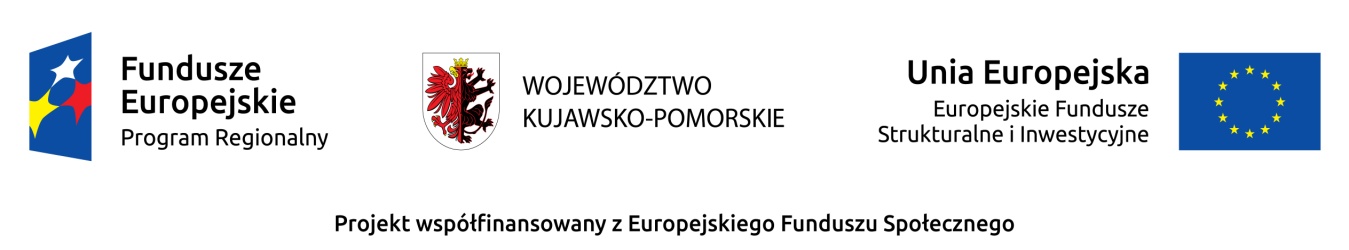 Załącznik nr 1 do zapytania ofertowego……………………………………………….(nazwa i adres Wykonawcy)FORMULARZ OFERTYNawiązując do zapytania ofertowego na przygotowanie i przeprowadzenie szkolenia pn. „Ochrona danych osobowych oraz ich przetwarzanie w sektorze publicznym wobec nowych regulacji UE ws. ochrony danych osobowych” dla pracowników Departamentu Rozwoju Obszarów Wiejskich Urzędu Marszałkowskiego Województwa Kujawsko-Pomorskiego w Toruniu:Oferuję wykonanie zamówienia za całkowitą cenę: …………………………….. słownie: …………………………………………………………………………...………..;Posiadam lub zapewnię wykładowcę zgodnie z wymogami i warunkami zawartymi w punkcie 2 zapytania ofertowego.Oświadczam, że w cenie oferty zostały uwzględnione wszystkie koszty wykonania zamówienia;Oświadczam, że zapoznałem/am się z treścią zapytania ofertowego wraz z załącznikami i przyjmuję warunki w nim zawarte;W przypadku wybrania mojej oferty, zobowiązuję się do zawarcia umowy w miejscu i terminie wskazanym przez Zamawiającego.Wszelką korespondencję w sprawie niniejszego postępowania należy kierować na adres:…………………………………………………..…………………………………………………..tel. ………………………………………………fax. ……………………………………………..e-mail …………………………………………..…………………………………				……...…………………………….(miejscowość i data)	(podpis i pieczęć wykonawcy lub osoby upoważnionej do składania oświadczenia woli w imieniu Wykonawcy)